私道平面図及び土地所有者区画図備考　1　図面対象番号を本図面の中に記入し、各申請者の氏名も記入のこと。　2　公道と私道の区分を明らかにすること。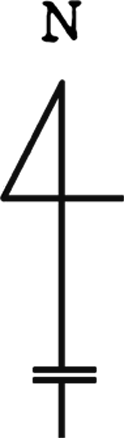 